UNIOESTE -  CAMPUS  CASCAVEL                    CENTRO DE EDUCACIÓN, COMUNICACIÓN Y ARTES – CECA 	 	       	Programa de Posgrado en Letras – PPGL 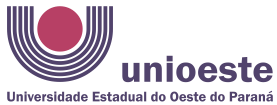 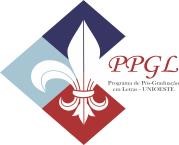 Esta tabla tiene el propósito de una consulta rápida. Verificar el calendario académico del Programa y las Resoluciones vigentes, disponibles en la página del PPGL: (www.unioeste.br/ppgl). Tabla de plazos – Resolución nº 245/2016-CEPE Doctorado (ingresantes a partir de 2017) Requisito Plazo Reconocimiento de créditos 59 créditos, siendo: 6 créditos en: asignaturas obligatorias;  9 créditos en: asignaturas  electivas; 4 créditos en: seminario de tesis; 4 créditos en: pasantía docente; 6 créditos en: seminario avanzados; 6 créditos en: actividades especiales; 24 créditos en: defensa de tesis. Mínimo de 24 y máximo de 48 meses, a partir de la fecha de matrícula. Prorrogable por 12 meses con justificación del orientador.   Los créditos de las disciplinas obligatorias y electivas se deben reconocer antes de la calificación. Competencia Dos idiomas: inglés, español, francés, italiano o alemán. Un idioma en el proceso de selección y otro por convalidación. Seminario de Tesis Hasta el 4º semestre. Actividades especiales IV y V IV: actuación en una actividad de extensión institucionalizada, promovida o aceptada en el Programa. Hasta la solicitud del examen de calificación. Actividades especiales IV y V V: presentación y publicación de 2 trabajos completos en anales de congresos nacionales o internacionales. Hasta la solicitud del examen de calificación. Pasantía docente 60 horas en dos semestres. Hasta la calificación . Calificación Después de cumplir créditos en asignaturas electivas, obligatorias, actividades especiales IV y V, seminario de tesis, pasantía docente.  Hasta el 5º semestre. La solicitud se debe presentar 45 días antes de la fecha programada para el examen, con el historial informal y copias para los miembros de la junta. Actividad especial VI VI: publicación o carta de aceptación de 2 trabajos en una revista con el Comité Editorial, Registro con ISSN en el área del Programa. Hasta la solicitud de defensa. Seminarios Avanzados Hasta la defensa. Defensa Solicitud con dictamen del orientador, acompañada de un histórial informal. 48 meses a partir de la fecha de matrícula (prorrogable por 12 meses con justificación del orientador).   